                                         г. Таганрог, ул. Петровская, 83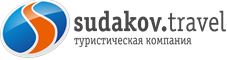                                                                        (8634) 329-879www.sudakov.travel e-mail: sale@sudakov.travelКонцерт «Песни военных лет» в Ростовском музыкальном театре.Концерт в 2-х отделениях09 мая 2024 г.Отъезд из Таганрога в 15.00 Автовокзал (пл. Восстания,11)18.00 Концерт «Песни военных лет» в Ростовском Музыкальном театреСимфонический оркестр, хор, лучшие солисты музыкального театра исполнят для вас песни великих советских композиторов. ﻿День Победы! Как много в этих словах… В них горечь слез и потерь, в них радость встреч и достижений. Ведь события Великой Отечественной войны коснулись каждой семьи, каждого человека. И пусть от той Великой Победы отделяет много лет, каждый год в начале мая все россияне с уважением и трепетом вспоминают подвиг своих отцов и дедов. И вспоминают те великие стихи и мелодии, что сопровождали  героев во времена страшных испытаний. Песни военных лет были гораздо большим, чем просто песнями — они были верными друзьями, собеседниками, помощниками. Они пелись на фронте и в тылу, шли с солдатом в бой и были с ним в редкие минуты передышки, напоминали о родных, близких, которые нуждались в них, ради которых надо было вопреки всему остаться живым. И потому эти песни незабываемы и продолжают волновать сердца людей, слушая их, снова и снова переживаем непередаваемые словами чувства и эмоции…Отъезд в 21.30Стоимость: 1900 руб/чел (балкон 2,3 ряд)В стоимость тура включено:Проезд комфортабельным автобусом Таганрог – Ростов-на-Дону - ТаганрогВходные билеты